Школьный бизнес-форум23.11.2019 г.23 ноября 2019 года на стадионе «Ростов Арена» состоялся шестой  школьный бизнес-форум в рамках реализации регионального проекта Ростовской области «Популяризация предпринимательства». Организаторы - Ростовское региональное агентство поддержки предпринимательства при поддержке Министерства экономического развития Ростовской области, Правительство Ростовской области и Ростовский государственный экономический университет (РИНХ).   Школьный бизнес-форум посетило более 800 школьников и студентов в возрасте от 14 до 17 лет, в том числе учащиеся МБОУ СОШ № 1г. Азова, МБОУ СОШ №11 г. Азова, МБУ ДО МУК г. Азова.В рамках бизнес-форума участники послушали лекции по эффективному тайм-менеджменту, рекламе и ведению бизнеса в социальных сетях, а также, биологии лидерства. Помимо этого, были организованы мастер-классы на темы: «Один день – вернисаж экономических событий», «Открытие бизнеса: от идеи до реализации», «Аудит бизнес-сообщества в социальных сетях», викторина «Азбука налогов», деловая игра «Малое предпринимательство там, где мы живём» и творческое задание «Мой мотивирующий плакат».На территории бизнес-форума работали интерактивные зоны, где участники могли сфотографироваться со «Ждуном бизнеса» и получить моментальное фото, поиграть в настольный футбол и, даже, в VR-игру по развитию навыков предпринимательства и карьерного роста.- Школьный бизнес-форум помогает понять, насколько ты готов работать в области предпринимательства и куда стоит поступать, чтобы получить образование, подходящее для ведения собственного бизнеса, – отмечает участник форума учащийся школы №1 г. Азов Иван Ващенко.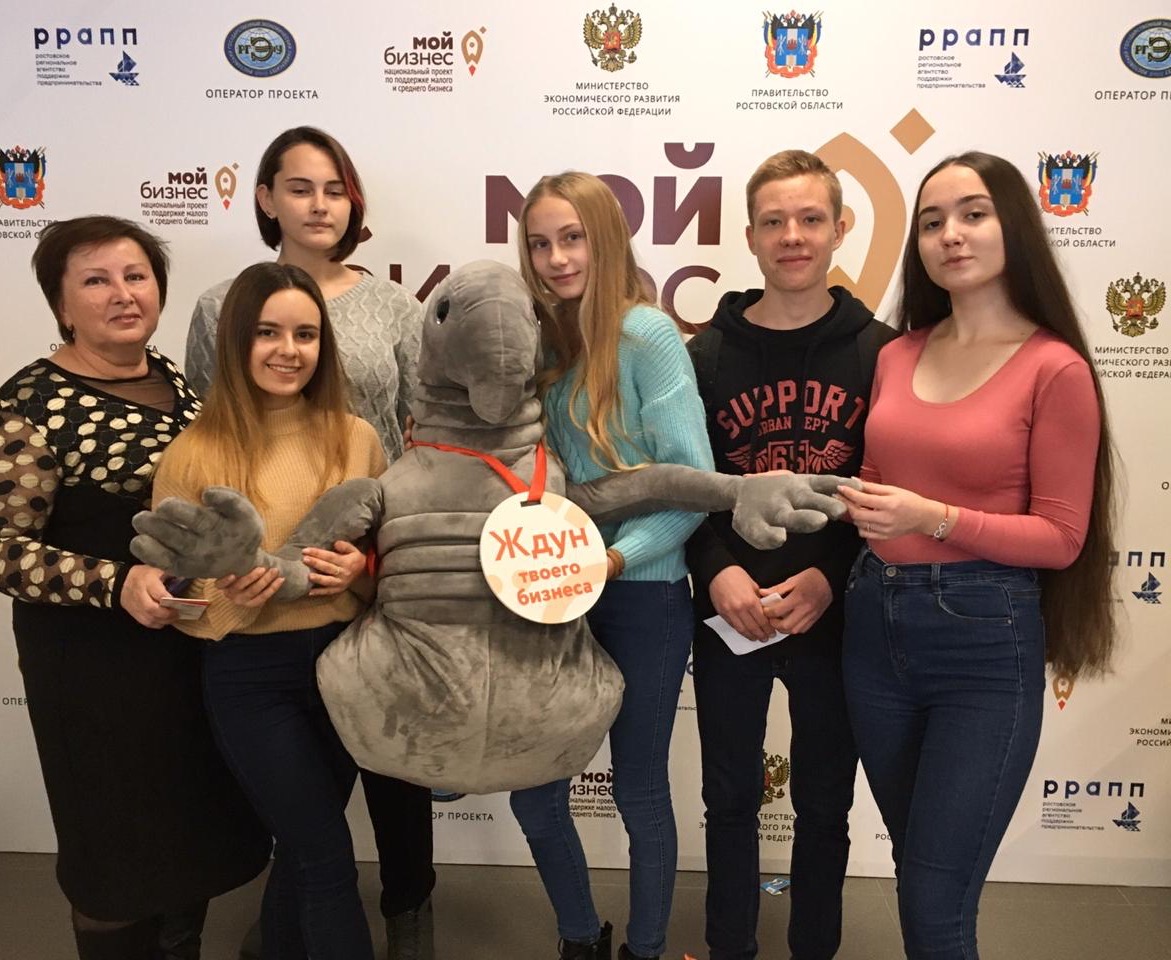 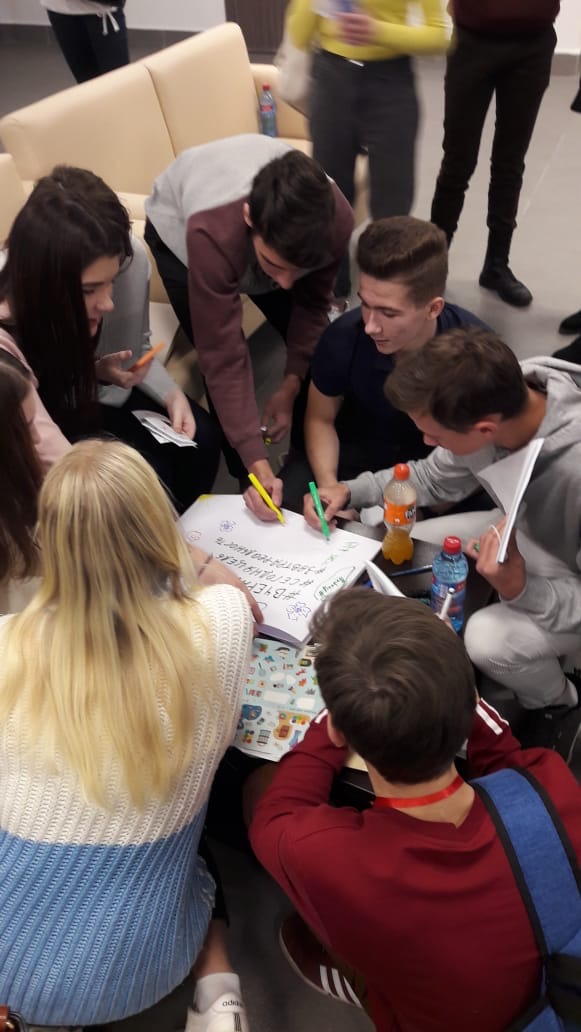 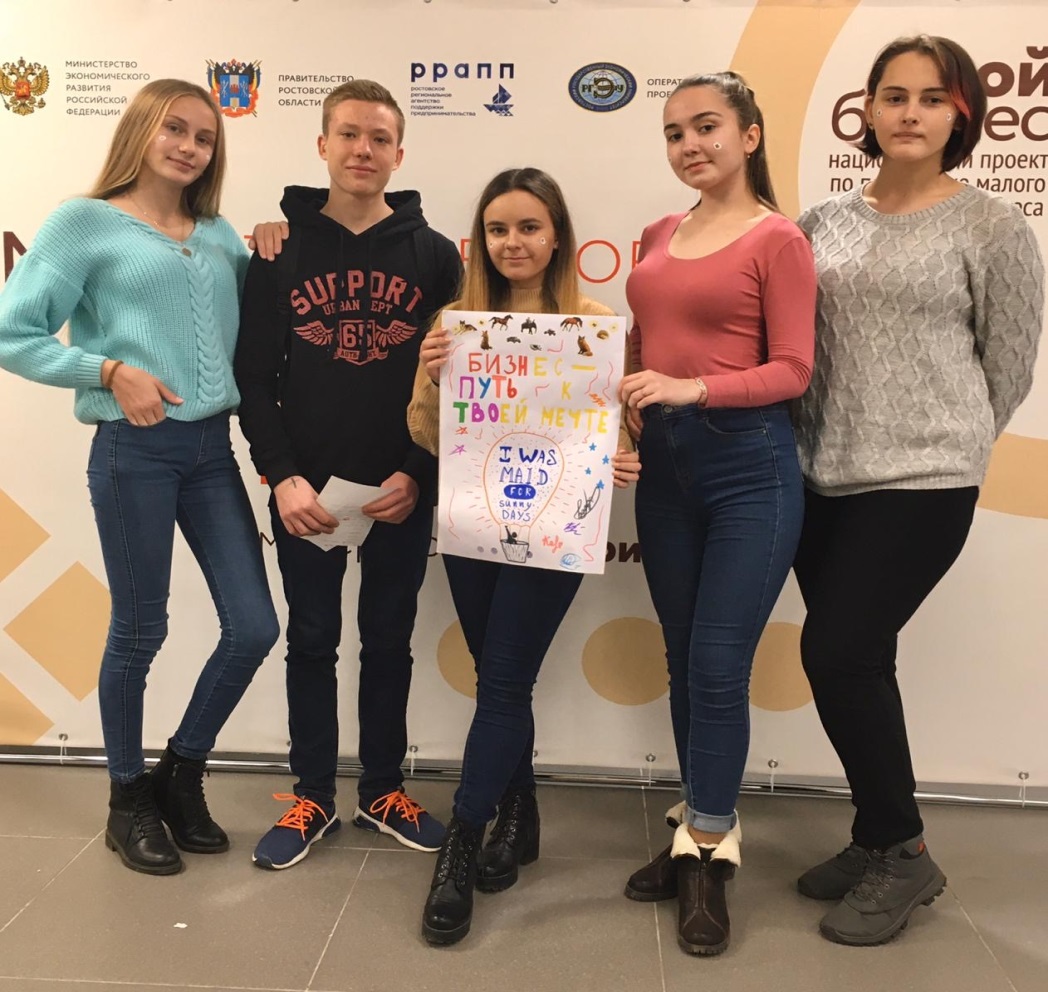 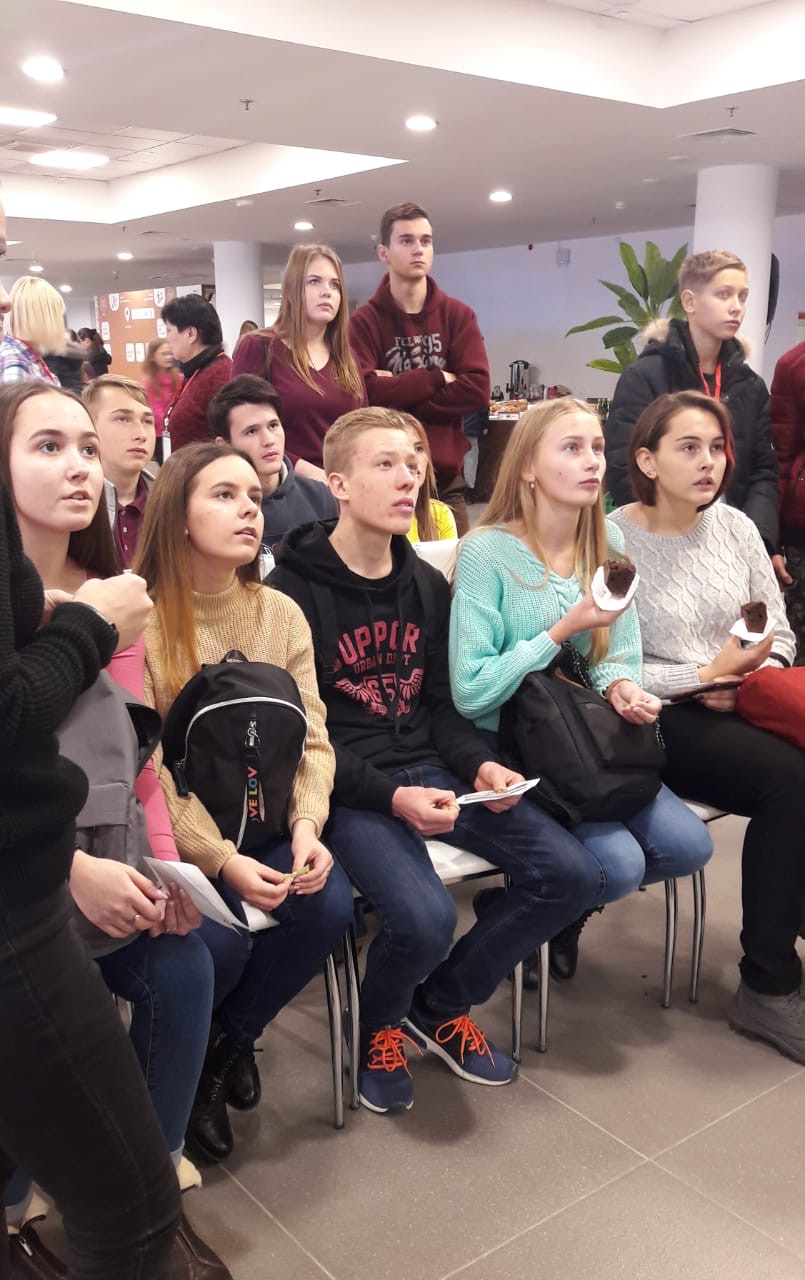 